Activité sur la citation des sources avec les normes de l’APAConsignes :Observez d’abord l’exemple pour chaque type de citationInscrivez correctement les références pour chaque citation qui sont suivies d’un chiffre en gras 1Rédigez la bibliographie pour chaque titre.Pour accéder aux documents cités, cliquez sur le lien surligné en jauneUtilisez comme guide l’Outil bibliographique de la BibliothèqueExercice 1 - LivreCitation courte – exemple Les auteurs indiquent que « Les cinq signes de l’inflammation sont rougeur, tumeur, chaleur, douleur et perte de fonction » (Bergeron, Fortin, & Leclaire, 2008, p. 41).Lien vers le document cité à la page 41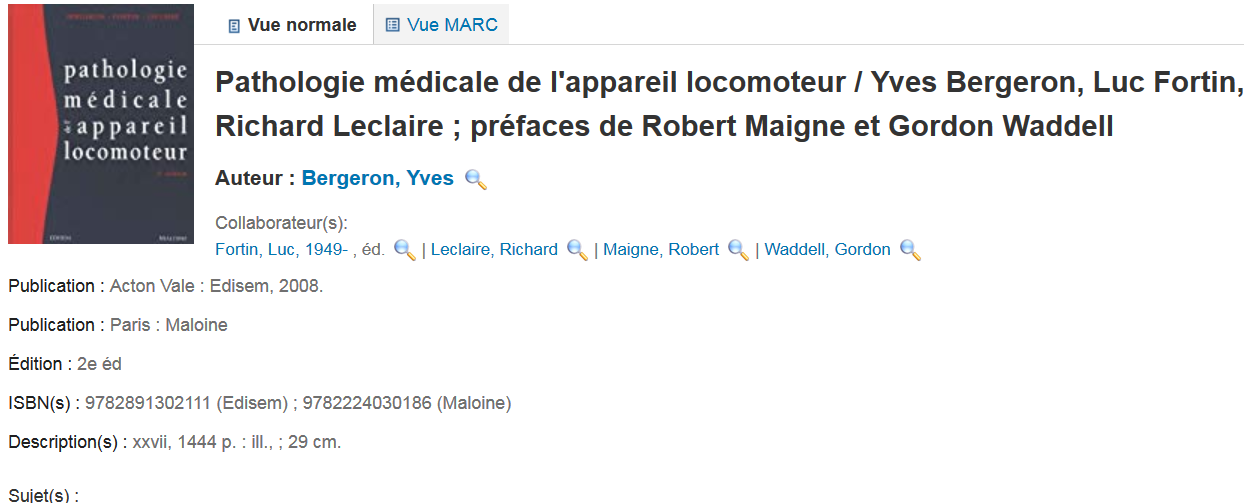 Citation courte – exercice« Tout être humain, au cours des vingt-cinq premières années de sa vie, acquiert de la masse osseuse » 1 Lien vers le document cité à la page 152 :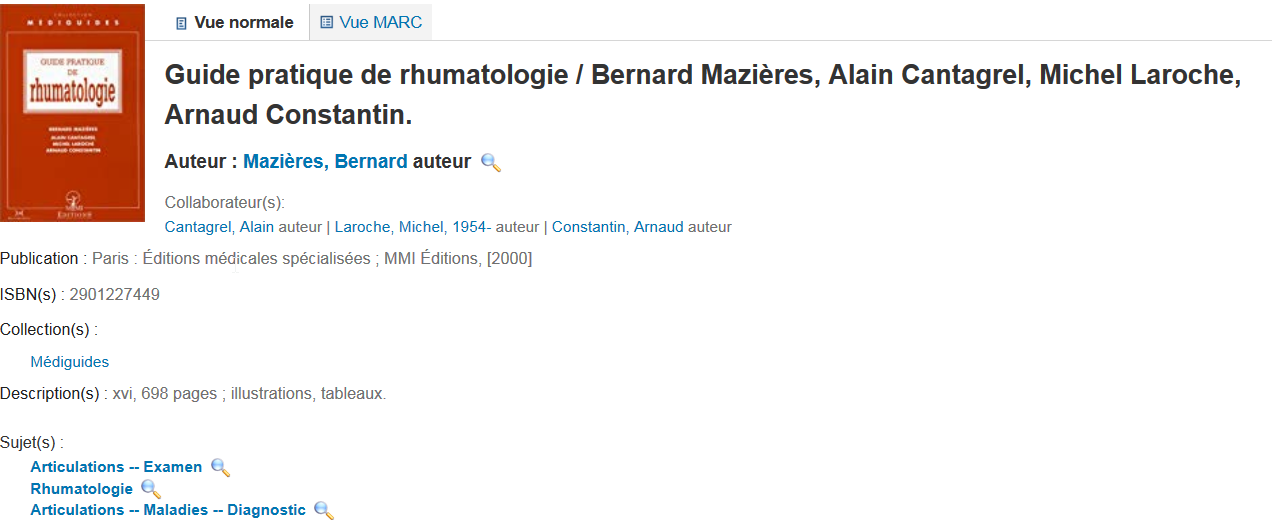 Exercice 2 – Article de revueCitation courte – exercice « The clinical relevance of the results gives a clear indication that even short but specificphysiotherapy programmes have significant results on lower limb amputee walking performance »2 Lien vers le document cité à la page 265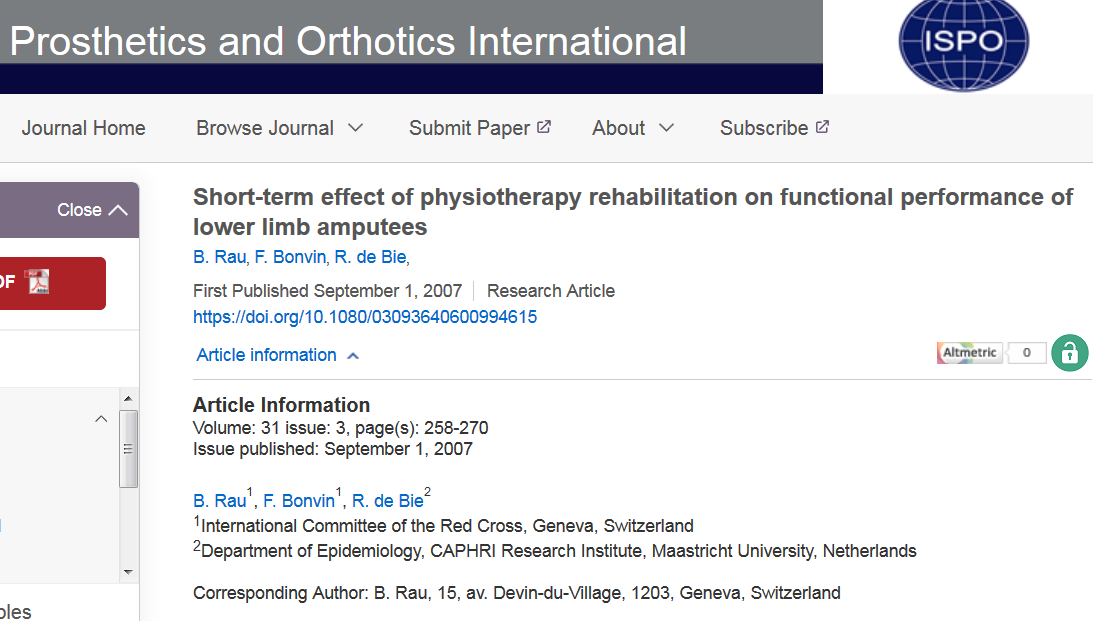 Exercice 3 – LivreBibliographie - exemple.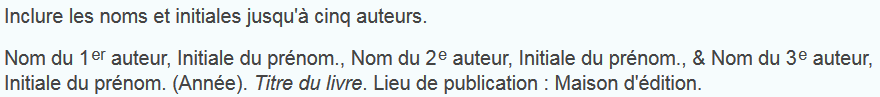 Bergeron, Y., Fortin, L., & Leclaire (2008). Pathologie médicale de l’appareil locomoteur. Acton Vale, Québec : Edisem.Bibliographie – exercice3.Lien vers le livreExercice 4 – Article de revueBibliographie – exerciceAuteur, A. A., Auteur, A. A., & Auteur, A. A. (Année). Titre de l'article. Titre de la revue, volume (numéro), page de début - page de la fin. Repéré à adresse URL de la page d'accueil ou doi :4 Lien vers l’article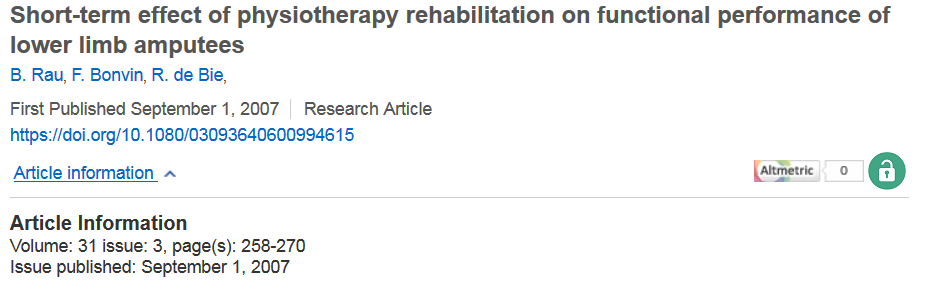 Exercice 5 – Page WebBibliographie – exerciceAuteur, A. (Année). Titre de la page. Repéré à URL complet5Lien vers la page Web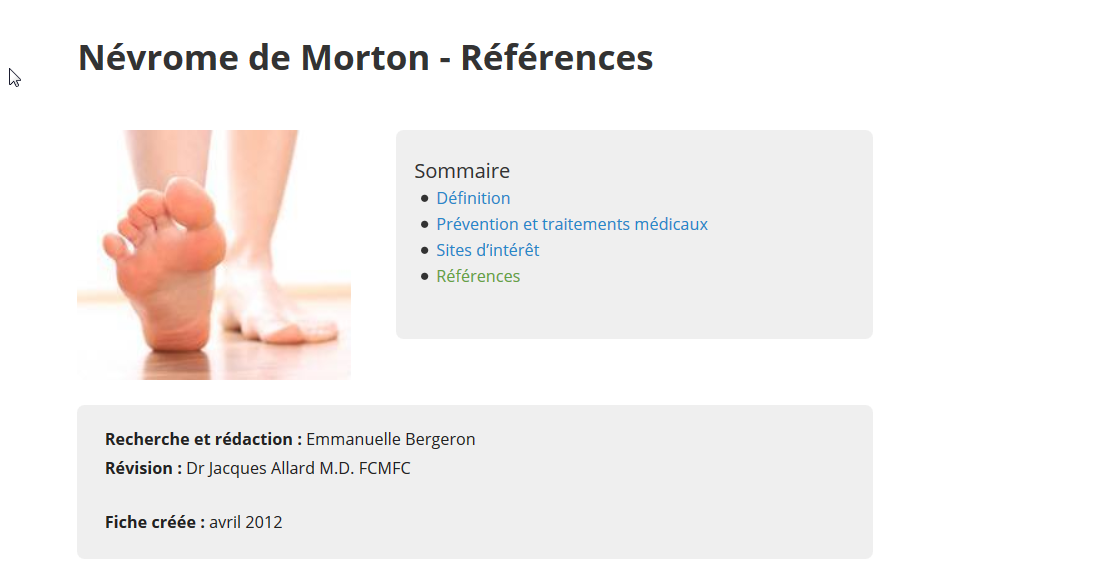 